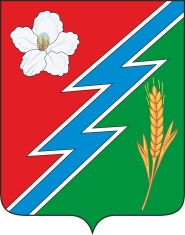 14.04.2022г. № 53РОССИЙСКАЯ ФЕДЕРАЦИЯИРКУТСКАЯ ОБЛАСТЬОСИНСКИЙ МУНИЦИПАЛЬНЫЙ РАЙОНМАЙСКОЕ СЕЛЬСКОЕ ПОСЕЛЕНИЕАДМИНИСТРАЦИЯПОСТАНОВЛЕНИЕО ВНЕСЕНИИ ИЗМЕНЕНИЙ И ДОПОЛНЕНИЙ В ПОСТАНОВЛЕНИЕ №8 ОТ 22.01.2013г. ( В РЕДАКЦИИ ОТ 30.01.2018г. №16 «ОБ УТВЕРЖДЕНИИ НОВЫХ ЗНАЧЕНИЙ ПРЕДЕЛЬНЫХ ЦЕН (ТАРИФОВ) НА ПЛАТНЫЕ УСЛУГИ МБУК «МАЙСКИЙ КДЦ» В соответствии с Гражданским кодексом, Бюджетным кодексом Российской Федерации, Законом РФ от 09.10.1992 года № 3612-1 «Основы законодательства РФ о культуре», Уставом муниципального бюджетного учреждения культуры «Майский КДЦ», руководствуясь статьями 24, 44 Устава муниципального  образования «Майск»ПОСТАНОВЛЯЮ:            1. Часть 1 «Значение предельных цен (тарифов) по Майскому СДК МБУК «Майского КДЦ» дополнить пунктом 1.1.11 следующего содержания:1.1.11 Совместный просмотр мультфильма, фильма.1.1.12 Услуги бильярда2. Приложение №1 к Постановлению администрации МО «Майск» от 22.01.2013 г. № 8 «Значение предельных цен (тарифов) на платные услуги МБУК «Майское КДЦ» изложить в новой редакции, согласно приложения указанному в пункте 1 настоящего постановления.3. Постановление вступает в силу со дня его официального опубликования. Глава муниципального образования «Майск»	А.И.Серебренников                                    Приложение № 1                                    к постановлению от 22.01.2013 г.№8                               (в редакции от 30.01.2018г.№16)                               (в редакции от 14.04.2022г.№53)Значение предельных цен (тарифов) на платные услуги МБУК «Майское КДЦ»Значение предельных цен (тарифов) по Майскому СДК МБУК «Майского КДЦ» 2. Значение предельных цен (тарифов) по Абрамовскому СК  МБУК «Майского КДЦ»3.Значение предельных цен (тарифов) по Майской библиотеке  МБУК «Майского КДЦ»№Оказываемые услугиЕдиница измеренияруб.1.1.1.Проведение дискотеки 1 чел.301.1.2.Проведение  вечеров отдыха с развлекательной программой «Майское Эхо»1 чел.1001.1.3.Услуги ведущей (тамады)1 час5001.1.4.Услуги по написанию сценария1 час2001.1.5.Предоставление помещения для проведения мероприятий1 час2501.1.6.Обеспечение озвучивания и музыкального сопровождения проведения мероприятия1 час2001.1.7.Коэффициент к услугам по проведению театрализованных праздников, юбилейных вечеров и поздравлений,кратность11.1.8.Коэффициент к услугам по проведению детских праздников кратность0,51.1.9.Образовательные услуги по учебной программе «музыкальное развитие» месяц5001.1.10Образовательные услуги по учебной программе «хореография»месяц5001.1.11Совместный просмотр мультфильма, фильма1 чел.Детский251.1.11Совместный просмотр мультфильма, фильма1 чел.Взрослый501.1.12Услуги бильярда1 чел/час50№Оказываемые услугиЕдиница измеренияруб.2.1.1.Проведение дискотеки 1 чел.302.1.2.Проведение  вечеров отдыха с развлекательной  эстрадной программой 1 чел.1002.1.3.Услуги ведущей (тамады)1 час5002.1.4.Услуги по написанию сценария1 час2002.1.5.Предоставление помещения для проведения мероприятий1 час2502.1.6.Обеспечение озвучивания и музыкального сопровождения проведения мероприятия1 час2002.1.7.Коэффициент к услугам по проведению театрализованных праздников, юбилейных вечеров и поздравлений,кратность0,752.1.8.Коэффициент к услугам по проведению детских праздников кратность0,25№Оказываемые услугиЕдиница измеренияРуб.1Сканирование документа, рисунка без распознавания текста1 стр.102Отправка и прием сообщений по электронной почте1 письмо153Копирование одного документа формата А41 стр.84Набор текста пользователя на компьютере с таблицами, схемами1 стр.255Набор текста пользователя на компьютере1 стр.206Сканирование документа, рисунка с распознаванием текста1 стр.157Залоговая плата при записи читателей, не имеющих постоянной прописки, военнослужащих, пользующихся фондом ЦБС1 экз.26+100% от стоимости книги8Копирование методических материалов ЦБС1 стр.109Оформление титульных листов с распечаткой1 стр.2010Услуги по написанию сценария1 стр.5011Самостоятельная работа на компьютере1 час.2012Распечатка  документов  с электронного носителя1 стр.813Радио поздравление1 раз50